KLICKITAT COUNTY 4-H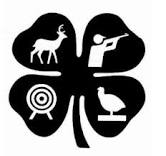 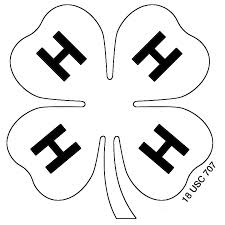 ARCHERY RECORDName: 							Project: 						Club Name: _______________________	           Years in this project: 	___   JR  INT  SRRead and Reviewed:Leader:________________________________________Parent:________________________________________PROJECT HIGHLIGHTSImportant things that I learned this year:________________________________________________________________________________________________________________________________________________________________________________________________________________________________________________________________________________________________Problems/Challenges:________________________________________________________________________________________________________________________________________________________________________________________________Successes:________________________________________________________________________________________________________________________________________________________________________________________________________________________________________________How I shared my learning with others:________________________________________________________________________________________________________________________________________________________________________________________________What I hope to learn/experience next:________________________________________________________________________________________________________________________________________________________________________________________________________________________________________________PROJECT COMMITMENTThese are my goals for my project and my club this year: PROJECT PHOTOSPROJECT JOURNALPROJECT JOURNALPROJECT JOURNALPROJECT JOURNALDateTime spentWhat did you do?What did you learn?Archery Equipment InventoryArchery Equipment InventoryArchery Equipment InventoryArchery Equipment InventoryArchery Equipment InventoryBeginning Beginning ItemItemItemItemCurrent ValueTotal ValueClosingItemItemItemItemCurrent ValueTotal ValueArchery ExpensesArchery ExpensesArchery ExpensesArchery ExpensesArchery ExpensesArchery ExpensesArchery ExpensesDateItemItemItemItemItemCostTotalTotalTotalTotalTotalTotalArchery IncomeArchery IncomeArchery IncomeArchery IncomeArchery IncomeArchery IncomeArchery IncomeDateSourceSourceSourceSourceSourceAmountTotalTotalTotalTotalTotalTotalFinancial SummaryFinancial SummaryFinancial SummaryFinancial SummaryFinancial SummaryFinancial SummaryFinancial SummaryExpenses                                                                      IncomeExpenses                                                                      IncomeExpenses                                                                      IncomeExpenses                                                                      IncomeExpenses                                                                      IncomeOpening Inventory  ___________________        Closing Inventory __________________Opening Inventory  ___________________        Closing Inventory __________________Opening Inventory  ___________________        Closing Inventory __________________Opening Inventory  ___________________        Closing Inventory __________________Opening Inventory  ___________________        Closing Inventory __________________Opening Inventory  ___________________        Closing Inventory __________________Opening Inventory  ___________________        Closing Inventory __________________Expenses                   ___________________        Income                   __________________Expenses                   ___________________        Income                   __________________Expenses                   ___________________        Income                   __________________Expenses                   ___________________        Income                   __________________Expenses                   ___________________        Income                   __________________Expenses                   ___________________        Income                   __________________Expenses                   ___________________        Income                   __________________                      Total     ___________________                          Total     __________________                      Total     ___________________                          Total     __________________                      Total     ___________________                          Total     __________________                      Total     ___________________                          Total     __________________                      Total     ___________________                          Total     __________________                      Total     ___________________                          Total     __________________                      Total     ___________________                          Total     __________________Archery Shooting ScoresArchery Shooting ScoresArchery Shooting ScoresArchery Shooting ScoresArchery Shooting ScoresDateNo. of ArrowsDistance (yd, ft, m)Target Size and TypeNo. of Points Scored/Total Possible////////////////////Archery Shooting ScoresArchery Shooting ScoresArchery Shooting ScoresArchery Shooting ScoresArchery Shooting ScoresDateNo. of ArrowsDistance (yd, ft, m)Target Size and TypeNo. of Points Scored/Total Possible////////////////////Archery ActivitiesArchery ActivitiesArchery ActivitiesArchery ActivitiesArchery ActivitiesArchery ActivitiesDateActivity (contests, workshops, demonstrations, etc.)Activity (contests, workshops, demonstrations, etc.)Activity (contests, workshops, demonstrations, etc.)Activity (contests, workshops, demonstrations, etc.)Activity (contests, workshops, demonstrations, etc.)Archery Level AchievedArchery Level AchievedArchery Level AchievedArchery Level AchievedArchery Level AchievedArchery Level AchievedAs outlined in the Washington 4-H Archery Project guideAs outlined in the Washington 4-H Archery Project guideAs outlined in the Washington 4-H Archery Project guideAs outlined in the Washington 4-H Archery Project guideAs outlined in the Washington 4-H Archery Project guideAs outlined in the Washington 4-H Archery Project guideBeginning Level at start of year:_____________________________________________Beginning Level at start of year:_____________________________________________Beginning Level at start of year:_____________________________________________Beginning Level at start of year:_____________________________________________Beginning Level at start of year:_____________________________________________Beginning Level at start of year:_____________________________________________Ending Level at end of year:_________________________________________________Ending Level at end of year:_________________________________________________Ending Level at end of year:_________________________________________________Ending Level at end of year:_________________________________________________Ending Level at end of year:_________________________________________________Ending Level at end of year:_________________________________________________